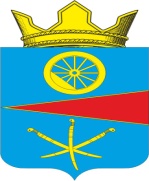 АДМИНИСТРАЦИЯ ТАЦИНСКОГО СЕЛЬСКОГО ПОСЕЛЕНИЯТацинского  района Ростовской  областиПОСТАНОВЛЕНИЕ04 октября 2019 г.                          № 223                                     ст. ТацинскаяРассмотрев заявление и предоставленные документы гр. Пушкарной Т.А., заключение о результатах публичных слушаний от 02.10.2019 года, руководствуясь ст. 30 Устава муниципального образования «Тацинское сельское поселение», решением Собрания депутатов Тацинского сельского поселения от 31 июля 2018 г. № 100 «Об утверждении Положения о порядке проведения публичных слушаний (общественных обсуждений) по вопросам градостроительной деятельности на территории Тацинского сельского поселения» и в соответствии со ст. 40 Градостроительного кодекса РФ, Решением Собрания депутатов Тацинского сельского поселения «Об утверждении Правил землепользования и застройки Тацинского сельского поселения Тацинского района Ростовской области» от 28.09.2012 года №184 (в ред. Решения от 29.12.2016 №24),-П О С Т А Н О В Л Я Ю:1. Предоставить гр. Пушкарной Татьяне Алексеевне правообладателю земельного участка, расположенного по адресу: Ростовская область, Тацинский район, ст. Тацинская, ул. Кошевого, 13 (площадью 1626 кв.м, кадастровый номер 61:38:0010138:89) разрешение на отклонение от предельных параметров разрешенной реконструкции объектов капитального строительства: - отступ от восточной границы земельного участка на 0,9 м.2. Контроль за исполнением настоящего постановления  оставляю за собой.И.о. главы Администрации  Тацинскогосельского поселения                                                         В.А. Пономарев О предоставлении гр. Пушкарной Татьяне Алексеевне разрешения на отклонение от предельных параметров разрешенной реконструкции объектов капитального строительства по адресу: Ростовская область, Тацинский район, ст. Тацинская, ул. Кошевого, 13